MINISTERO DELL’ISTRUZIONEUFFICIO SCOLASTICO REGIONALE PER IL LAZIOISTITUTO COMPRENSIVO STATALE  “PUBLIO VIBIO MARIANO”VIA VIBIO MARIANO 105 - 00189 ROMAtel.  06 33264721        fax  06 33260156        C.F.  97197440585  - Cod.  meccanografico RMIC86700Amail:  rmic86700a@istruzione.itPROT. N. 5777/II.1O				          ROMA, 16/09/2022                                          AI GENITORI								 A TUTTO IL PERSONALE								AL  SITOCIRCOLARE N. 11Oggetto:  sciopero 23  e 24 settembre 2022 -  comparto Scuola –SISA – CSLE – FLC Cgil                  Intera giornata                                                        IL DIRIGENTE SCOLASTICOVISTA  la programmazione dello sciopero indetto dal sindacato in oggetto ;PREMESSO che ai sensi dell’art. 3, comma 4, dell’Accordo sulle nome di garanzia dei servizi pubblici essenziali e sulle procedure di raffreddamento e conciliazione in caso di sciopero sottoscritto il 2 dicembre 2020; “In occasione di ogni sciopero, i dirigenti scolastici invitano il personale a comunicare in forma scritta o via e-mail, entro il quarto giorno dalla comunicazione della proclamazione dello sciopero, la propria intenzione di aderire allo sciopero o di non aderirvi o di non aver ancora maturato alcuna decisione al riguardo. La dichiarazione di adesione fa fede ai fini della trattenuta sulla busta paga ed è irrevocabile, fermo restando quanto previsto al comma 6. A tal fine i dirigenti scolastici riportano nella motivazione della comunicazione il testo integrale del presente comma”;INVITA le SS.LL a rendere noto entro le ore 12:00 del  20 settembre  2022  a comunicare in forma scritta, o per il tramite dei referenti di sede o via e-mail al seguente indirizzo  rmic86700a@istruzione.it  la propria intenzione di aderire  allo sciopero o di non aderirvi o di non aver ancora maturato alcuna decisione al riguardo, utilizzando il modello in allegato.                      Il Dirigente Scolastico                                                                                                                                        Prof.  Federico Spanò  Si allega: dichiarazione adesione/non adesione/ancora non maturata decisione sciopero.Nota n. 29331 del 15-09-2022  del  Ministero dell’Istruzione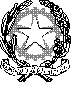 